

https://devtalk.nvidia.com/default/topic/962847/?comment=4995007 #13
drivers/platform/tegra/tegra21_clocks.c

#define USE_PLLE_SS 0



#if USE_PLLE_SS
val = clk_readl(PLLE_SS_CTRL);
val &= ~(PLLE_SS_CNTL_CENTER | PLLE_SS_CNTL_INVERT);
val &= ~PLLE_SS_COEFFICIENTS_MASK;
val |= PLLE_SS_COEFFICIENTS_VAL;
clk_writel(val, PLLE_SS_CTRL);
val &= ~(PLLE_SS_CNTL_SSC_BYP | PLLE_SS_CNTL_BYPASS_SS);
pll_writel_delay(val, PLLE_SS_CTRL);
val &= ~PLLE_SS_CNTL_INTERP_RESET;
pll_writel_delay(val, PLLE_SS_CTRL);
#endif

include/linux/platform/tegra/clock.h


#ifdef CONFIG_ARCH_TEGRA_2x_SOC
#define USE_PLL_LOCK_BITS 0 /* Never use lock bits on Tegra2 */
#else
#define USE_PLL_LOCK_BITS 1 /* Use lock bits for PLL stabiliation */
#define USE_PLLE_SS 0 /* Use spread spectrum coefficients for PLLE */
#define PLL_PRE_LOCK_DELAY 2 /* Delay 1st lock bit read after pll enabled */
#ifdef CONFIG_ARCH_TEGRA_3x_SOC
#define PLL_POST_LOCK_DELAY 50 /* Safety delay after lock is detected */
#else
#define USE_PLLE_SWCTL 0 /* Use s/w controls for PLLE */
#define PLL_POST_LOCK_DELAY 10 /* Safety delay after lock is detected */
#endif
#endifWithout  https://devtalk.nvidia.com/default/topic/962847/?comment=4995007  #13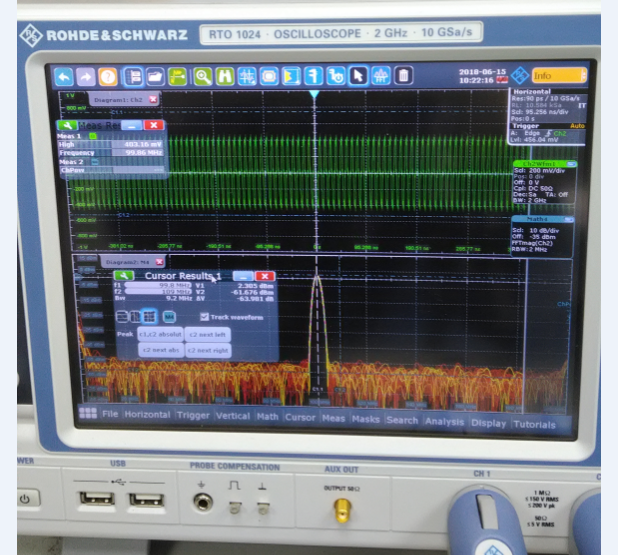 With https://devtalk.nvidia.com/default/topic/962847/?comment=4995007 #13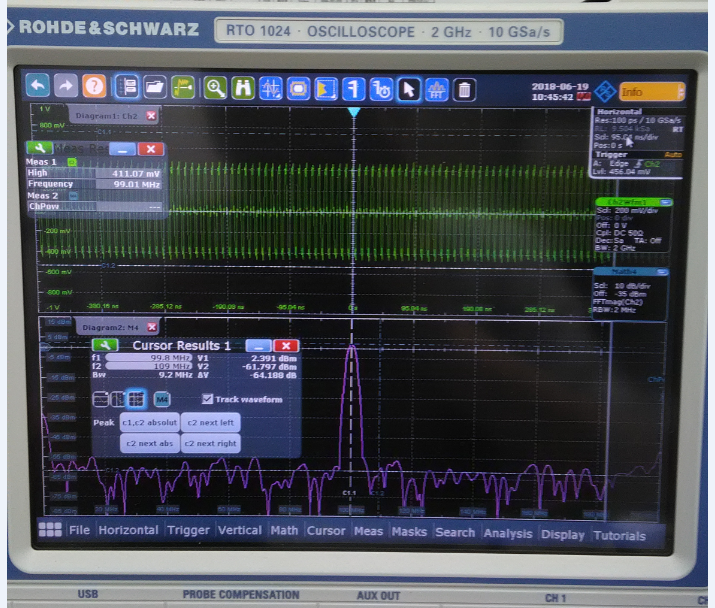 Result: no difference between above two waveforms when disable SSC (Spread Spectrum Clocking) PEX_CLK0_P & PEX_CLK0_N on Jetson TX1 Developer Kit.